School Supplies 2020-2021KindergartenThe Kindergarten teacher will be purchasing all the school supplies for her students.  The fee is $25.00.  Please submit the cash only payment to your child’s teacher by September 18, 2020.  There is an additional school fee of $15.00 to be submitted to the office.Students will need to have:Full size Backpack (large enough to hold homework, library book and lunch box)Lunch boxWater bottle 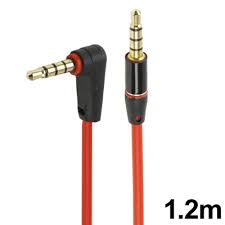 Pair of indoor sneakers (they can put on independently)Headphones (preferably not ear buds as students find them uncomfortable)  Preferably with a jack like thisBottle of unscented hand sanitizerPlease label, with your child’s name, all items you are sending to schoolThank you for your support.